Modelovereenkomst betreffende het delen van elektriciteit tussen GEzamenlijk optredende actieve afnemers Inleidende opmerkingenDit document bestaat uit een modelovereenkomst die de contractuele relatie organiseert tussen de actieve afnemer die titularis is van het injectiepunt en de actieve afnemer die deelneemt aan de activiteit van het delen van elektriciteit uit hernieuwbare bronnen in het Brussels Hoofdstedelijk Gewest.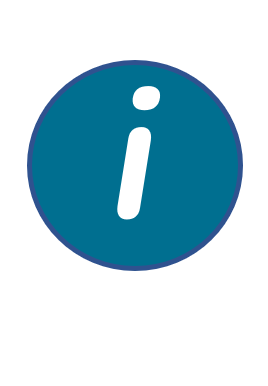 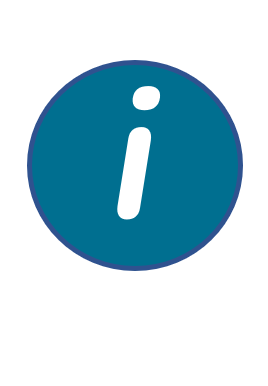 Overeenkomstig de ordonnantie van 19 juli 2001 betreffende de organisatie van de elektriciteitsmarkt in het Brussels Hoofdstedelijk Gewest (hierna "OELEK" genoemd) is het voortaan mogelijk dat actieve afnemers die gezamenlijk optreden, elektriciteit uit hernieuwbare energiebronnen delen. Daartoe moeten de gezamenlijk optredende actieve afnemers zich bevinden in het gebouw waarin of waarop de productie-installatie zich bevindt.  Dit document is een modelovereenkomst voor het delen van elektriciteit tussen actieve afnemers die gezamenlijk optreden. Gelieve deze in te vullen volgens de specifieke kenmerken van uw project, in overeenstemming met het door de OELEK vastgestelde wettelijke kader. Ten slotte moet u zich, om met het delen van elektriciteit te beginnen, via een formulier inschrijven bij de betrokken netbeheerder. InhoudsopgaveModelovereenkomst betreffende het delen van elektriciteit tussen Gezamenlijk optredende actieve afnemers Deze overeenkomst is tot stand gekomen op ....../....../.......... Tussen: Indien de actieve afnemer die deelneemt aan de gezamenlijke activiteit een natuurlijke persoon is: [Naam], [Voornaam], geboren op [geboortedatum], ingeschreven in het Rijksregister onder nummer [rijksregisternummer], en woonachtig te [postadres] [(e-mailadres)],Indien de actieve afnemer die deelneemt aan de gezamenlijke activiteit een rechtspersoon is: Naam van de vennootschap], [Vorm van de vennootschap], met maatschappelijke zetel te [Adres van de maatschappelijke zetel] [(E-mailadres)], ingeschreven bij de Kruispuntbank voor Ondernemingen onder nummer [XXX], vertegenwoordigd door [mevrouw/meneer] XXX in de hoedanigheid van [hoedanigheid van de vertegenwoordiger], daartoe naar behoren gemachtigd,EAN-nummer van het toegangspunt: [invullen].Hierna de "Consument" genoemd, aan de ene kant,EnIndien de actieve afnemer die titularis is van het injectiepunt een natuurlijke persoon is : [Naam], [Voornaam], geboren op [geboortedatum], ingeschreven in het Rijksregister onder nummer [rijksregisternummer], en woonachtig te [postadres] [(e-mailadres)],Indien de actieve afnemer die titularis is van het injectiepunt heeft een rechtspersoon is : Naam van de vennootschap], [Vorm van de vennootschap], met maatschappelijke zetel te [Adres van de maatschappelijke zetel] [(e-mailadres)], ingeschreven bij de Kruispuntbank voor Ondernemingen onder nummer [XXX], vertegenwoordigd door [mevrouw/mevrouw] XXX in de hoedanigheid van [hoedanigheid van de vertegenwoordiger], daartoe naar behoren gemachtigd,EAN-nummer van het toegangspunt: [invullen].Hierna de "Producent" genoemd, aan de andere kant, De Consument en de Producent worden gezamenlijk aangeduid als "Partijen" en individueel als "Partij". De Partijen zijn derhalve overeengekomen de juridische voorwaarden van hun relatie in deze overeenkomst vast te leggen. Het wordt als volgt overeengekomen en aanvaard:PreambuleOvereenkomstig de ordonnantie van 19 juli 2001 betreffende de organisatie van de elektriciteitsmarkt in het Brussels Hoofdstedelijk Gewest organiseert deze overeenkomst de activiteit van het delen van elektriciteit tussen gezamenlijk optredende actieve afnemers door de rechten en verplichtingen van de Partijen vast te stellen . Gezamenlijk optredende actieve afnemers kunnen op vrije en vrijwillige basis het onderling delen van elektriciteit uit hernieuwbare energiebronnen organiseren, inclusief voor het opladen van een elektrisch voertuig, de productie-installatie zich bevindt in of op het gebouw waarin de gezamenlijk optredende actieve afnemers zich bevinden. Bovendien moeten de toegangspunten van de gezamenlijk optredende actieve afnemers elk een leveringscontract met een leveringsvergunninghouder hebben.  Deze overeenkomst voorziet met name in een kader voor de eerbiediging van de persoonlijke levenssfeer en de bescherming van persoonsgegevens, specificeert de voorwaarden voor de uitoefening van het delen van elektriciteit, beschrijft de eerlijke, transparante en niet-discriminerende regels voor het delen van elektriciteit, in voorkomend geval, de regels voor de facturering van elektriciteit, netwerktarieven en andere kosten, geeft aan welke procedure van toepassing is bij wanbetaling en bevat de voorwaarden voor het inleiden van buitengerechtelijke procedures voor de beslechting van geschillen. Deel 1 - Algemene bepalingenArtikel 1. DefinitiesVoor de toepassing van deze overeenkomst gelden de volgende definities Gebouw: elke niet tijdelijke overdekte en afgesloten onroerende constructie, bestaande uit ten minste twee op het distributienet of op het regionale transmissienet aangesloten eenheden, met één of meer gemeenschappelijke delen . BRUGEL: de Brusselse regulerende instantie voor elektriciteit en gas in het Brussels Hoofdstedelijk Gewest.Actieve afnemer: elke natuurlijke persoon of rechtspersoon die voor eigen gebruik elektriciteit afneemt, geleverd op een spanning gelijk aan of lager dan 70 kV op het grondgebied van het Brussels Hoofdstedelijk Gewest, en die één of meer van de activiteiten bedoeld in artikel 13bis van de elektriciteitsordonnantie uitoefent, voor zover deze activiteiten niet zijn voornaamste commerciële of beroepsactiviteit vormen . Gezamenlijk optredende actieve afnemers: een groep van twee of meer actieve afnemers die gezamenlijk optreden en die in hetzelfde gebouw gevestigd zijn . Slimme meter: een elektronische meter die in staat is om de  in het net geïnjecteerde of aan het net onttrokken elektriciteit te meten, meer informatie verschaft dan een conventionele meter, en in staat is gegevens te verzenden en te ontvangen via een vorm van elektronische communicatie . Consument: de natuurlijke persoon of rechtspersoon die gedeelde elektriciteit verbruikt en die op de identificatiepagina van de Partijen in deze overeenkomst wordt geïdentificeerd als een actieve afnemer die deelneemt aan de gedeelde activiteit.  Geïnjecteerde elektriciteit: de overtollige elektriciteitsproductie uit hernieuwbare energiebronnen die toebehoort aan de titularis van het injectiepunt en die kan worden geherwaardeerd op de elektriciteitsmarkt en gedeeld overeenkomstig deze overeenkomst. Gedeelde elektriciteit: het volume door de titularis van het injectiepunt geïnjecteerde elektriciteit dat wordt verbruikt door de actieve afnemers die deelnemen aan het delen van elektriciteit en onder hen wordt verdeeld volgens de verdeelmethode waarin deze overeenkomst voorziet.Communicatiefunctie van de slimme meter: vermogen van de slimme meter om op afstand persoonlijke gegevens van de slimme meter door te geven . Leverancier: elke natuurlijke of rechtspersoon die elektriciteit verkoopt . Netwerktarieven: de tarieven voor het gebruik van het distributienet, de tarieven voor de meetactiviteit, de tarieven voor openbare dienstverplichtingen en toeslagen en, in voorkomend geval, het tarief voor de doorrekening van de transmissiekostenNetbeheerder: de gewestelijke transmissienetbeheerder of de distributienetbeheerder die is aangewezen overeenkomstig de bepalingen van hoofdstuk II van de OELEK . Tariefschema: Tarieven zoals vastgesteld door Brugel, voornamelijk met betrekking tot de distributietarieven die van toepassing zijn op de energiedelen. Productie-installatie: de installatie, aangesloten op het gewestelijk transmissie- of distributiesysteem, die uit hernieuwbare bronnen elektriciteit produceert die wordt gedeeld door actieve afnemers die gezamenlijk optreden.Verdeelmethode: de methode waarmee de geïnjecteerde elektriciteit wordt toegewezen aan de gezamenlijk optredende actieve afnemers die deelnemen aan het delen van elektriciteit. De gekozen verdeelmethode wordt beschreven in artikel 8 van deze overeenkomst.OELEK: de ordonnantie van 19 juli 2001 betreffende de organisatie van de elektriciteitsmarkt in het Brussels Hoofdstedelijk Gewest. Ordonnantie van 17 maart 2022: de ordonnantie tot wijziging van de ordonnantie van 19 juli 2001 betreffende de organisatie van de elektriciteitsmarkt in het Brussels Hoofdstedelijk Gewest, de ordonnantie van 1 april 2004 betreffende de organisatie van de gasmarkt in het Brussels Hoofdstedelijk Gewest, betreffende de wegenisretributies voor gas en elektriciteit en tot wijziging van de ordonnantie van 19 juli 2001 betreffende de organisatie van de elektriciteitsmarkt in het Brussels Hoofdstedelijk Gewest en de ordonnantie van 12 december 1991 tot instelling van begrotingsfondsen met het oog op de omzetting van Richtlijn 2018/2001 en Richtlijn 2019/944. Gedeeld verbruik van gezamenlijk optredende actieve afnemers of leden van een energiegemeenschap die zijn aangesloten op het gewestelijk transmissienet of het distributienet, gedurende eenzelfde kwartuurperiode, van alle of een deel van de elektriciteit die wordt geproduceerd door een of meer productie-installaties die zijn aangesloten op het gewestelijke transmissienet of het distributienet en die wordt geïnjecteerd in het gewestelijk transmissienet of het distributienet . Producent: de natuurlijke persoon of rechtspersoon die elektriciteit produceert en die op de identificatiepagina van de Partijen van deze overeenkomst wordt geïdentificeerd als de actieve afnemer die titularis is van het injectiepunt.Technisch reglement: voorschriften die de betrekkingen tussen de netbeheerder, de toegangshouders tot het net, de netgebruikers en de beheerders van andere netten regelen en die de technische en administratieve eisen bevatten die de goede werking van het net, zijn koppelingen en de toegang ertoe moeten waarborgen .Overgangsregeling voor het delen van elektriciteit: beslissing 212 van 27 oktober 2022 van BRUGEL, betreffende de goedkeuring van deelreglement voorgesteld door de distributienetbeheerder van elektriciteit en gas, SIBELGA.Netwerk: alle kabels en leidingen, alsmede verbindingen, injectie-, transformatie- en distributiestations, dispatching- en afstandsbesturingsinstallaties en alle hulpinstallaties, gebruikt voor de transmissie, de gewestelijke transmissie of de distributie van elektriciteit . Transmissienet: alle transmissie-installaties met een spanning hoger dan 70 kV, geïnstalleerd op Belgisch grondgebied, zoals gedefinieerd in artikel 2, 7°, van de wet .Gewestelijk transmissienet: het net met een nominale spanning van 36 kV gevestigd op het grondgebied van het Brussels Hoofdstedelijk Gewest, met uitzondering van de installaties bedoeld in artikel 4 en artikel 29, § 2, tweede lid . Distributienet: netten met een spanning van minder dan 36 kV, aangelegd op het grondgebied van het Brussels Hoofdstedelijk Gewest, alsmede de delen van het 36 kV-net die overeenkomstig artikel 4 zijn vernieuwd en de installaties bedoeld in artikel 29, § 2, tweede lid . GDPR: de Verordening (EU) 2016/679 van het Europees Parlement en de Raad van 27 april 2016 betreffende de bescherming van natuurlijke personen in verband met de verwerking van persoonsgegevens en betreffende het vrije verkeer van die gegevens, en tot intrekking van Richtlijn 95/46/EG (Algemene verordening gegevensbescherming). Hernieuwbare energiebronnen: alle hernieuwbare niet-fossiele energiebronnen, waaronder wind, zon, omgevingslicht, aardwarmte, getijden-, golf- of andere mariene energie, waterkracht, biomassa, stortgas, gas van rioolzuiveringsinstallaties en biogas . Titularis van het injectiepunt: de titularis van het injectiepunt waaraan de productie-installatie is gekoppeld. De titularis van het injectiepunt is de eigenaar van de productie-installatie of heeft er een gebruiksrecht op.Netgebruiker: iedere natuurlijke persoon of rechtspersoon wiens installaties zijn aangesloten op het gewestelijk transmissienet of het distributienet rechtstreeks of onrechtstreeks via een privénet en die de mogelijkheid heeft om elektriciteit aan het net te onttrekken of in het net te injecteren . In geval van tegenstrijdigheid tussen de definities in artikel 1 en de definities in de OELEK, hebben deze laatste voorrang.Artikel 2. Doel van de overeenkomstHet doel van deze overeenkomst is de verdeling van elektriciteit uit hernieuwbare energiebronnen tussen de Partijen te regelen en derhalve hun respectieve rechten en verplichtingen vast te leggen, overeenkomstig de bepalingen van artikel 13bis, §8, van de OELEK. Deze overeenkomst voorziet met name in een kader voor de eerbiediging van de persoonlijke levenssfeer en de bescherming van persoonsgegevens, specificeert de voorwaarden voor de uitvoering van het gezamenlijk gebruik van elektriciteit, beschrijft de eerlijke, transparante en niet-discriminerende regels voor het gezamenlijk gebruik en, in voorkomend geval, de regels voor de facturering van elektriciteit, netwerktarieven en andere heffingen, bepaalt de procedure bij niet-betaling en de voorwaarden voor het inleiden van buitengerechtelijke procedures voor de beslechting van geschillen. Artikel 3. VerklaringenDe Producent verklaart dat hij de titularis is van het injectiepunt van waaruit de elektriciteit wordt gedeeld.De Producent of, in voorkomend geval, een door hem aangewezen derde verklaart dat hij het enige contactpersoon is van de betrokken netbeheerder voor de activiteit van het gezamenlijk gebruik van elektriciteit door actieve afnemers die gezamenlijk optreden. Hij verklaart zich voorafgaand aan de uitvoering van zijn activiteiten bij de betrokken netbeheerder overeenkomstig de voorwaarden vastgesteld in het bestaand technisch reglement  .De Producent verklaart dat hij gerechtigd is de door de betrokken productie-installatie(s) geïnjecteerde elektriciteit te delen. De Consument erkent dat hij niet kan eisen dat de geïnjecteerde elektriciteit al zijn elektriciteitsbehoeften dekt. De Partijen verklaren dat hun toegangspunten elk vallen onder een leveringscontract met een leveringsvergunninghouder . De Partijen verklaren dat zij de activering van de communicatiefunctie van hun slimme meter aanvaarden. De Partijen verklaren dat zij beiden gevestigd zijn in hetzelfde gebouw als dat waarin of waarop de productie-installatie zich bevindt . Meer in het algemeen verklaren de Partijen :In staat te zijn deze overeenkomst zelfstandig aan te gaan en niet in een gerechtelijke sanerings-, faillissements- of liquidatieprocedure verwikkeld zijn; De feiten waarop deze overeenkomst betrekking heeft, te kennen en te aanvaarden; Dat deze overeenkomst geen belemmering vormt voor of in strijd is met verbintenissen die zij jegens een derde zijn aangegaan.Artikel 4. Duur van de overeenkomstDeze overeenkomst wordt van kracht na ondertekening door de Partijen op de datum die vermeld is op de identificatiepagina van de Partijen. De uitwisseling van elektriciteit tussen de Producent en de Consument begint op de eerste dag van de maand die volgt op de maand waarin aan alle voorwaarden van de OELEK is voldaan en nadat elk van de Partijen deze overeenkomst heeft ondertekend .  De overeenkomst wordt gesloten voor een periode van [onbepaald/x jaar]. Indien de overeenkomst is gesloten voor bepaalde tijd : De overeenkomst kan stilzwijgend worden verlengd voor een periode van x jaar, zonder dat er formaliteiten moeten worden vervuld. De overeenkomst kan worden opgezegd onder de voorwaarden van artikel 12 van deze overeenkomst. Deel 2 - Rechten en verplichtingen van de partijen Artikel 5. Rechten en verplichtingen van de Producent De Producent voldoet aan alle verplichtingen die op hem rusten als actieve afnemer die titularis is van het injectiepunt, krachtens de geldende wettelijke en bestuursrechtelijke voorschriften.De Producent deelt met de Consument elektriciteit uit duurzame energiebronnen van een of meer productie-installaties in of op het gebouw waarin de gezamenlijk optredende actieve afnemers zijn gevestigd. De Producent moet met name : Een overeenkomst sluiten met elk van de actieve afnemers die gezamenlijk optreden en die deelnemen aan het delen van elektriciteit overeenkomstig artikel 13bis, §8 van de OELEK ; De enige contactpersoon van de betrokken netbeheerder zijn of, in voorkomend geval, een derde partij aanwijzen en zich voorafgaand aan de uitvoering van zijn activiteiten bij de netbeheerder melden overeenkomstig de voorwaarden van de technische voorschriften ; De gekozen verdeelmethode meedelen aan de betrokken netbeheerder en de lijst van actieve afnemers die betrokken zijn bij het delen van elektriciteit verstrekken, alsmede het bewijs dat zij zich allemaal in hetzelfde gebouw bevinden ; De titularis zijn van het injectiepunt waarop de productie-installatie is aangesloten en dat zich in of op hetzelfde gebouw bevindt als waar het delen wordt uitgevoerd; Het dagelijks beheer van de activiteit inzake het delen van elektriciteit organiseren en op zich nemen of, indien nodig, delegeren aan een derde; De geïnjecteerde elektriciteit delen met de Consument, volgens de in artikel 8 van deze overeenkomst uiteengezette verdeelmethode; In voorkomend geval, verantwoordelijk zijn voor de facturering aan de Consument van de gedeelde elektriciteit die hij heeft verbruikt en voor de inning ervan;De netwerktarieven voor het delen van elektriciteit innen en betalen aan de betrokken netbeheerder; Aan de Consument jaarlijks/X maal per jaar/elke maand zijn verbruiksgegevens van de gedeelde elektriciteit meedelen via het versturen van een factuur;De privacy en de bescherming van de persoonsgegevens van de Consument waarborgen; De Consument zo spoedig mogelijk in kennis te stellen van de beëindiging van de activiteit of van een belangrijke wijziging in de activiteit van het delen van elektriciteit; Artikel 6. Rechten en verplichtingen van de Consument De Consument behoudt de rechten en verplichtingen die voortvloeien uit zijn hoedanigheid van gebruiker van het netwerk . In het bijzonder moet de Consument : Aan de Producent alle informatie verstrekken die nodig is voor het delen van de elektriciteit; De Producent opdragen de betrokken netbeheerder in kennis te stellen van zijn deelname aan de activiteit inzake het delen van elektriciteit en de Producent machtigen de voor het delen van elektriciteit vereiste verbruiksgegevens bij de betrokken netbeheerder te verzamelen ; Uitgerust zijn met een slimme meter en de communicatiefunctie ervan activeren ; In voorkomend geval de gedeelde elektriciteit tegen de overeengekomen prijs overeenkomstig deze overeenkomst kopen. De voorwaarden betreffende de facturering van gedeelde elektriciteit en de procedure in geval van niet-betaling staan in de artikelen 10 en 11 van deze overeenkomst; Een leveringscontract met een leveringsvergunninghouder hebben om zijn resterende elektriciteitsbehoeften te dekken ; Waar mogelijk het verbruik aanpassen aan de productiepieken van de productie-installatie. Deel 3 - Regels en voorwaarden voor het delen van elektriciteitArtikel 7. MeetapparaatOvereenkomstig de toepasselijke regelgeving installeert de distributienetbeheerder systematisch slimme meters op het distributienet wanneer een consument deelneemt aan het delen van elektriciteit . De distributienetbeheerder is verantwoordelijk voor de installatie, het onderhoud, het aflezen van de meters en de verwerking van de meetgegevens . De Consument moet de communicatiefunctie van zijn slimme meter activeren om te kunnen deelnemen aan het delen van elektriciteit . Door de ondertekening van deze overeenkomst gaat de Consument ermee akkoord dat de Producent de installatie van een slimme meter bij de distributienetbeheerder aanvraagt.Overeenkomstig de artikelen 26terdecies en 26unvicies van de OELEK verleent de distributienetbeheerder de Producent toegang tot de gegevens over het gedeeld elektriciteitsverbruik van de Consument, die hij via de slimme meter verzamelt, zodat de Producent de factuur voor het gedeeld elektriciteitsverbruik kan opstellen.Artikel 8. VerdeelmethodeIn het kader van het delen van elektriciteit waarop deze overeenkomst betrekking heeft, verbindt de Producent zich ertoe de volgende verdeelmethode voor alle deelnemers toe te passen: Vermeld de gekozen verdeelmethode op basis van de informatie op de website van SIBELGA : ..........................................................................................................De gekozen verdeelmethode is van toepassing ongeacht de prijsontwikkeling op de elektriciteitsmarkt. De actieve afnemers die gezamenlijk optreden, kunnen in onderlinge overeenstemming besluiten de aanvankelijk gekozen verdeelmethode te wijzigen. In dit geval is de Producent verplicht de Consument op transparante en begrijpelijke wijze, per post of per e-mail en onverwijld in kennis te stellen van elke wijziging in de verdeelmethode, alsmede van de redenen, de voorwaarden en de omvang van deze wijziging. Indien de Consument de wijziging niet aanvaardt, kan hij de overeenkomst opzeggen overeenkomstig de voorwaarden van artikel 13. Indien de Consument zijn weigering niet binnen 3 weken na ontvangst van deze brief kenbaar maakt, wordt dit beschouwd als een stilzwijgende aanvaarding van de nieuwe verdeelmethode.Elke wijziging van de verdeelmethode geldt pas vanaf de volgende factureringsperiode en wordt van kracht op de eerste dag van een maand om 00.00 . Artikel 9. Prijs van gedeelde elektriciteitDe elektriciteit wordt gratis gedeeld tussen de gezamenlijk optredende actieve afnemers. De verkoopprijs van de gedeelde elektriciteit is vastgesteld op ..... cent/kWu exclusief BTW. De verkoopprijs voor gedeelde elektriciteit is gebaseerd op de volgende formule........................................De overdrachtsprijs voor elektriciteit komt overeen met het goedkoopste sociale tarief sinds het begin van de factureringsperiode.Specificeer of de Producent BTW-plichtig is. Daarnaast zijn er netwerkkosten, belastingen, toeslagen, vergoedingen en bijdragen van allerlei aard van toepassing op deze elektriciteit .De Partijen kunnen in onderlinge overeenstemming besluiten de verkoopprijs van de gedeelde elektriciteit te herzien.Ten minste 2 maanden voor het einde van de lopende factureringsperiode kan de Producent besluiten de prijs van de gedeelde elektriciteit te herzien. De Producent is verplicht de Consument op transparante en begrijpelijke wijze, per post of per e-mail en onverwijld in kennis te stellen van elke wijziging van de prijs van de gedeelde elektriciteit, alsmede van de redenen, de voorwaarden en de omvang van deze wijziging. Indien de Consument de prijswijziging weigert, kan hij de overeenkomst ontbinden overeenkomstig de voorwaarden van artikel 13. Indien de Consument zijn weigering niet binnen 3 weken na ontvangst van deze brief kenbaar maakt, wordt hij geacht de nieuwe prijs stilzwijgend te hebben aanvaard.Elke wijziging van de elektriciteitsprijs geldt pas vanaf de volgende factureringsperiode en wordt van kracht op de eerste dag van een maand om 00.00 uur. Elke wijziging, afschaffing of invoering van een belasting, recht of heffing die een directe of indirecte invloed heeft op de prijs van gedeelde elektriciteit, moet door de Producent zo spoedig mogelijk per e-mail of per post aan de Consument worden meegedeeld. Deze wijzigingen zullen kunnen worden weerspiegeld in de facturering. Indien de Consument deze wijzigingen weigert, kan hij de overeenkomst kosteloos beëindigen, met inachtneming van de voorwaarden in artikel 13 van deze overeenkomst.Artikel 10. Tarief voor gedeelde elektriciteitDe factureringsperiode is het kalenderjaar/andere.Overeenkomstig deze overeenkomst stemt de Consument ermee in dat de betrokken netbeheerder aan de Producent de gegevens verstrekt die nodig zijn voor het opstellen van de (maandelijkse/trimestrieel/jaarlijkse) factuur van de Consument . De Producent factureert de gedeelde elektriciteit x keer per jaar, per e-mail en/of per post. [OPTIE] De Consument betaalt maandelijks een waarborgsom aan de Producent ter hoogte van x euro per maand. De borg is verschuldigd op de x van elke maand. Elk jaar maakt de Producent een jaaroverzicht van de door de Consument gezamenlijk verbruikte elektriciteit en stuurt hem een regularisatiefactuur, op basis van de maandelijkse termijnen die hij reeds heeft betaald. De betalingstermijn van facturen bedraagt x dagen vanaf de datum van ontvangst van de factuur. De Consument betaalt de door de Producent toegezonden factuur door middel van een bankoverschrijving, overeenkomstig de op de factuur vermelde voorwaarden. [OPTIE] De Consument kan de Producent toestemming geven om eventuele schulden op zijn bankrekening te innen (automatische incasso). In dat geval geldt de machtiging voor automatische afschrijvingen voor de hieronder vermelde bankrekening en kan deze machtiging te allen tijde worden ingetrokken. Naam van de bank: [invullen].Naam bankrekeninghouder: [invullen].Bankrekeningnummer: [invullen].Bankidentificatiecode: [invullen].Artikel 11. Procedure in geval van wanbetalingIn geval van niet-betaling van het voor het gedeelde elektriciteitsverbruik gefactureerde bedrag is de volgende procedure van toepassing : De Producent stuurt een herinnering voor niet-betaling van het gefactureerde bedrag binnen x dagen (minimaal 15 dagen) na de vervaldatum van de factuur.In geval van niet-betaling van het gefactureerde bedrag stuurt de Producent een ingebrekestelling, per aangetekende brief en per gewone post, ten vroegste binnen 15 dagen en ten laatste binnen 30 dagen na de verzending van de herinnering.Indien de betaling niet binnen x dagen (minimaal 7 dagen) na ontvangst van de ingebrekestelling plaatsvindt, kan de Producent deze overeenkomst van rechtswege beëindigen. In geval van niet-betaling na afloop van deze procedure kan de Producent zijn schulden met alle rechtsmiddelen innen.In overeenstemming met artikel XIX.2 van het Wetboek van Economisch Recht kan van de Consument geen andere vergoeding worden gevraagd dan de bedragen die in deze Overeenkomst zijn vastgelegd. Aanmaningskosten kunnen door de Producent in rekening worden gebracht vanaf de vierde onbetaalde termijn per kalenderjaar, waarbij de eerste drie aanmaningen gratis zijn. Aanmaningskosten voor extra aanmaningen mogen maximaal € 7,50 plus portokosten bedragen. Een forfaitaire boete kan door de Producent worden toegepast in geval van volledige of gedeeltelijke niet-betaling van de schuld na afloop van de factureringsperiode. Voor schulden kleiner dan of gelijk aan €150 is dit maximaal €20; voor schulden tussen €150,01 en €500 is dit maximaal 30% + 10% van het verschuldigde bedrag voor dezelfde schijf.In het kader van deze overeenkomst is de vergoeding begrensd tot …€.Deel 4 - Diverse bepalingenArtikel 12. Beëindiging van de overeenkomstTenzij de overeenkomst op initiatief van een Partij of met wederzijdse instemming wordt beëindigd, wordt zij gesloten voor de in artikel 4 genoemde duur. In geval van een ingrijpende wijziging van het juridisch of regelgevend kader voor het gezamenlijk gebruik van elektriciteit door gezamenlijk optredende actieve afnemers, verbinden de Partijen zich ertoe om - te goeder trouw - te onderhandelen over een nieuwe overeenkomst overeenkomstig de wettelijke voorschriften, binnen de door deze laatste opgelegde termijn. Bij gebrek aan een nieuwe overeenkomst tussen de Partijen wordt deze overeenkomst automatisch beëindigd. Deze overeenkomst kan te allen tijde met wederzijdse instemming van de Partijen worden beëindigd. In geval van opschorting van de overeenkomst als gevolg van een geval van overmacht gedurende een periode van meer dan vier maanden, wordt deze overeenkomst automatisch beëindigd.Deze overeenkomst kan vóór het verstrijken ervan eenzijdig door de Partijen worden opgezegd onder de in de artikelen 13 en 14 genoemde voorwaarden. De Producent blijft in alle gevallen verantwoordelijk voor de administratieve procedures ten aanzien van derden, na de beëindiging van de overeenkomst in het kader van het delen van elektriciteit. Artikel 13. Vervroegde beëindiging op initiatief van de ConsumentDe consument kan de overeenkomst eenzijdig opzeggen in de volgende gevallen: Indien de Producent, na hem - bij aangetekende brief - een ingebrekestelling te hebben gestuurd en indien hieraan binnen een termijn van 3 weken na ontvangst ervan geen gevolg is gegeven, de uit hoofde van deze overeenkomst aangegane verbintenissen niet nakomt. Indien de Consument niet langer wenst deel te nemen aan de door de Producent georganiseerde verdeling van de elektriciteit, meldt hij zijn voornemen om niet langer deel te nemen - door middel van een eenvoudige kennisgeving/ aangetekende brief. Binnen een termijn van maximaal 3 weken vanaf de datum van het verzoek van de Consument zal de Producent de uitwisseling van elektriciteit met de Consument staken en wordt de overeenkomst van rechtswege beëindigd . Opzegging houdt in dat de overeenkomst voor de toekomst wordt beëindigd. De Partijen komen overeen de onbetaalde gedeelde elektriciteit sinds de laatste factuur te vereffenen. De Producent stuurt de Consument binnen x werkdagen na ontvangst van de door de betrokken netbeheerder verzonden meterstand een regularisatiefactuur.Artikel 14. Vervroegde beëindiging op initiatief van de ProducentDe Producent kan de overeenkomst eenzijdig beëindigen in de volgende gevallen: Van rechtswege in geval van overlijden van de Consument of, in voorkomend geval, faillissement.Als de Consument verhuist.De Producent kan de overeenkomst beëindigen met een opzegtermijn van drie weken indien hij een einde wenst te maken aan het delen van elektriciteit door gezamenlijk optredende actieve afnemers. Opzegging houdt in dat de overeenkomst voor de toekomst wordt beëindigd. De Partijen komen overeen de onbetaalde gedeelde elektriciteit sinds de laatste factuur te vereffenen. De Producent stuurt de Consument binnen x werkdagen na ontvangst van de door de betrokken netbeheerder verzonden meterstand een correctiefactuur.   Artikel 15. OvermachtAls gevallen van overmacht worden beschouwd natuurrampen, brand, blikseminslag, slecht weer, stakingen, sociale onrust, gewapende conflicten, oproer, sabotage, embargo's, handelingen of verordeningen van openbare, burgerlijke of militaire autoriteiten, terreurdaden, langdurige stroomonderbrekingen en meer in het algemeen alle gebeurtenissen die voldoen aan de kenmerken van overmacht in de zin van artikel 5.226 van het Burgerlijk Wetboek. De Partijen zijn niet aansprakelijk of verplicht tot vergoeding van de schade die een van hen lijdt als gevolg van het niet of gebrekkig nakomen van hun contractuele verplichtingen of een deel daarvan, wanneer dit niet of gebrekkig nakomen te wijten is aan overmacht. De contractuele verplichtingen van de Partijen wier uitvoering onmogelijk is gemaakt, met uitzondering van de geheimhoudingsplicht, worden opgeschort voor de duur van de als overmacht gekwalificeerde gebeurtenis. De Partij die zich op de als overmacht gekwalificeerde gebeurtenis wenst te beroepen, stelt de andere Partij zo spoedig mogelijk per aangetekende brief in kennis van de aard van de als overmacht gekwalificeerde gebeurtenis en van de vermoedelijke duur ervan. De Partij die zich op overmacht beroept, is verplicht alle haar ter beschikking staande middelen aan te wenden om de draagwijdte en de duur ervan te beperken. In geval van opschorting van de overeenkomst als gevolg van een geval van overmacht gedurende een periode van meer dan vier maanden, wordt deze overeenkomst automatisch beëindigd.Artikel 16. VertrouwelijkheidDe Partijen verbinden zich ertoe de meest strikte vertrouwelijkheid van de gegevens betreffende het verbruik en de productie van de activiteit "gezamenlijk gebruik van elektriciteit" in acht te nemen. De Partij die vertrouwelijke informatie ontvangt, mag deze alleen gebruiken in het kader van de uitvoering van deze overeenkomst. Zij verbindt zich ertoe alle passende maatregelen te nemen om ervoor te zorgen dat haar personeel deze geheimhoudingsplicht eerbiedigt. Zij neemt tevens alle praktische maatregelen om de fysieke bescherming van deze gegevens te waarborgen, met name bij de archivering ervan. Elke Partij stelt de andere Partij zo spoedig mogelijk in kennis van elke schending van de uit dit artikel voortvloeiende verplichtingen.De uit dit artikel voortvloeiende verplichtingen zijn niet van toepassing: Indien de Partij die de informatie ontvangt aantoont dat de informatie reeds openbaar was op het tijdstip van openbaarmaking ;Indien de informatie wordt opgevraagd door een administratieve overheid (met name BRUGEL of de Brusselse Minister van Energie) of een gerechtelijke overheid in de uitoefening van haar functie. De Partijen verbinden zich ertoe deze vertrouwelijkheidsclausule na te leven gedurende de gehele looptijd van de overeenkomst en gedurende een periode van drie jaar na het verstrijken, vervallen of beëindigen ervan.Artikel 17. Bescherming van persoonsgegevensIn overeenstemming met de RGPD zorgt de Producent als verantwoordelijke voor de verwerking voor de bescherming van de persoonsgegevens die hem door de Consument en de betrokken netbeheerder worden verstrekt. De Producent erkent dat hij zich blootstelt aan strafrechtelijke sancties in geval van overtreding. Overeenkomstig artikel 26tredecies, §1, 3° van de OELEK verleent de distributienetbeheerder de Producent toegang tot de persoonsgegevens van de Consument die hij uit de slimme meter verzamelt. Deze toegang is beperkt tot gegevens die relevant, adequaat en strikt noodzakelijk zijn voor de activiteit van het delen van elektriciteit tussen gezamenlijk optredende actieve afnemers . Persoonsgegevens mogen niet langer worden bewaard dan nodig is voor de verwezenlijking van de doeleinden waarvoor zij zijn verzameld. Deze periode mag in geen geval langer zijn dan 5 jaar. De persoonsgegevens worden geanonimiseerd zodra hun individualisering niet langer nodig is voor de doeleinden waarvoor zij werden verzameld. Zijn verboden, alle verwerkingen van persoonlijke gegevens voor de volgende doeleinden: 1° de handel in persoonlijke meetgegevens;2° de handel in energie-informatie of -profielen die statistisch opgesteld werden op basis van persoonlijke meetgegevens, die periodiek opgenomen worden door de netbeheerder en waaruit het consumptiegedrag van de eindafnemer afgeleid kan worden; 3° het opstellen van “zwarte lijsten“ van eindafnemers door de automatische verwerking van nominatieve informatie betreffende fraude en slechte betalers . Het recht op toegang tot en, in voorkomend geval, rectificatie of verwijdering van de persoonsgegevens van een Consument wordt door de Partijen gegarandeerd.Met name wanneer de Producent een verzoek van een Consument ontvangt om toegang tot en rectificatie van de hem betreffende en door de Producent bewaarde persoonsgegevens, zendt de Producent zijn antwoord rechtstreeks aan de Consument. Indien de Producent een verzoek van een Consument ontvangt om toegang tot en rectificatie van de hem betreffende en door de netbeheerder bewaarde persoonsgegevens, zendt de Producent het verzoek onverwijld aan de netbeheerder. De netbeheerder zendt zijn antwoord rechtstreeks aan de betrokken Consument en stelt de Producent daarvan in kennis.Artikel 18. Beslechting van geschillenDeze overeenkomst is onderworpen aan het Belgische recht. In geval van een geschil over de interpretatie of uitvoering van deze overeenkomst verbinden de Partijen zich ertoe: Per aangetekende zendig een brief aan de andere Partij te verzenden waarin de context van het geschil, de kenmerken ervan en een voorstel voor een minnelijke schikking van het geschil worden uiteengezet; Alles in het werk te stellen om binnen 2 maanden na ontvangst van bovengenoemde brief tot een minnelijke schikking te komen.Indien binnen deze termijn geen minnelijke schikking wordt bereikt, kan het geschil worden voorgelegd aan de bevoegde rechter te Brussel.De Partijen hebben eveneens het recht zich te wenden tot de geschillenafdeling van BRUGEL, overeenkomstig artikel 30novies van de OELEK . Artikel 19. AansprakelijkheidElke Partij is jegens de andere Partij aansprakelijk voor directe en zekere schade die de andere Partij lijdt in geval van niet-uitvoering of onjuiste uitvoering van haar verplichtingen uit hoofde van deze overeenkomst. Artikel 20: Nietigheid van een contractueel beding Indien een bepaling van deze overeenkomst geheel of gedeeltelijk nietig wordt verklaard, blijven alle overige bepalingen niettemin van kracht.Gedaan te Brussel, op ....../....../.........., in twee originele exemplaren waarvan elke Partij erkent het hare te hebben ontvangen:Gelezen en goedgekeurd" + handtekeningVoor de Consument :Gelezen en goedgekeurd" + handtekeningVoor de Producent: